Publicado en Gipuzkoa el 12/07/2018 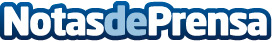 Aitor de Vicente, dermatólogo: "La quemadura solar es la causa fundamental del cáncer de piel"Las quemaduras producidas por el sol dejan huella en la piel. Perduran en el tiempo y son una de las causas principales del cáncer de piel. Para evitarlas, el dermatólogo de Policlínica Gipuzkoa Aitor de Vicente da algunos consejos a seguir este verano

Datos de contacto:Policlínica Gipuzkoa943002759Nota de prensa publicada en: https://www.notasdeprensa.es/aitor-de-vicente-dermatologo-la-quemadura Categorias: Medicina Sociedad País Vasco Ocio para niños http://www.notasdeprensa.es